SOS Strategy: 3 Truths and 1 Lie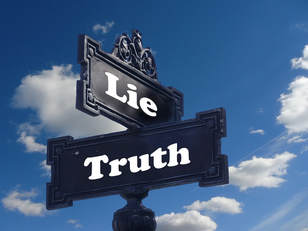 Activity:Students will work in groups of 3 or 4.Each group will receive 4 example math problems that correspond to the current unit.The group will solve and explain the problems, making one problem the “lie” (solved correctly with an incorrect explanation or solved incorrectly, etc.)Then groups will rotate to view other groups problems and figure out which is the lie and why.Materials:Example math problemsStudent GroupsPaperTimer for rotations